Matériel Nécessaire SéjourAoût 2022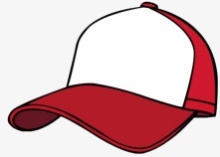 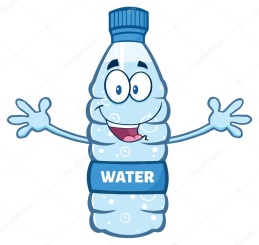 Sac à dos contenant : CasquetteBouteille d’eau ou gourde (1L si possible)Vêtements de rechange (jeux d’eau et kayak)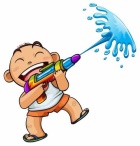 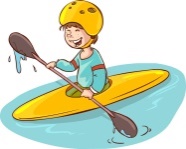 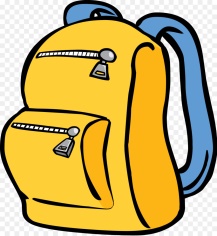 Sorties Ludo Parc et vélo St NicolasSur eux : 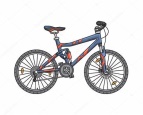 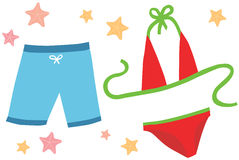 Maillots de bainBaskets (pour le vélo)Sac à dos contenant : 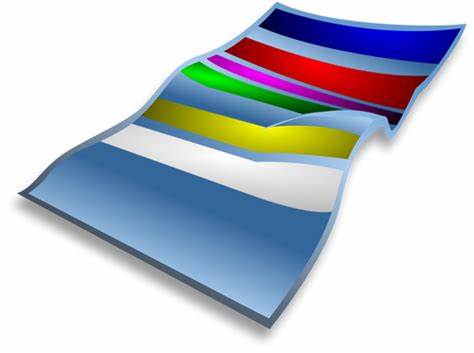 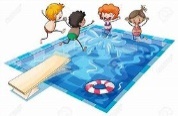 Serviette de bainCasquette Bouteille d’eau ou gourdeCrème solaireMatériel Nécessaire SéjourAoût 2022Sac à dos contenant : CasquetteBouteille d’eau ou gourde (1L si possible)Vêtements de rechange (jeux d’eau et kayak)Sorties Ludo Parc et vélo St NicolasSur eux : Maillots de bainBaskets (pour le vélo)Sac à dos contenant : Serviette de bainCasquette Bouteille d’eau ou gourdeCrème solaire